Комитет образования и науки администрации г.НовокузнецкаМуниципальное бюджетное учреждение дополнительного образования "Детско-юношеская спортивная школа № 3" ПОЛОЖЕНИЕо дополнительных образовательных программахСПОРТИВНОЙ ПОДГОТОВКИ муниципального бюджетного учреждения дополнительного образования "Детско-юношеская спортивная школа № 3" (МБУ ДО ДЮСШ № 3)Педагогический совет МБУ ДО ДЮСШ № 3  Протокол № 1 от 23.08.2023 г.Новокузнецкий городской округ, 2023I. ОБЩИЕ ПОЛОЖЕНИЯ         1.1. Настоящее «Положение о дополнительных образовательных программах спортивной подготовки муниципального бюджетного учреждения дополнительного образования «Детско-юношеская спортивная школа № 3» (далее – Положение) разработано в соответствии с:- Федеральным законом от 29.12.2012 № 273-ФЗ «Об образовании в Российской Федерации» (с изменениями и дополнениями);- Федеральным законом Российской Федерации от 14.07.2022г. № 295-ФЗ «О внесении изменений в Федеральный закон «Об образовании в Российской Федерации»;- Законом «Об образовании в Кемеровской области» в редакции от 03.07.2013г. № 86-ОЗ;- Федеральным законом от 04.12.2007 № 329-ФЗ «О физической культуре и спорте в Российской Федерации» (с изменениями и дополнениями);- Приказом Министерства просвещения России от 27.07.2022г. № 629  «Об утверждении порядка организации и осуществления образовательной деятельности по дополнительным общеобразовательным программам»; - Указом Президента Российской Федерации «О национальных целях развития Российской Федерации на период до 2030 года»;- Концепцией развития дополнительного образования до 2030 года (утверждена распоряжением   Правительства  РФ от 31.03.2022 № 678-р);- Стратегией развития воспитания в Российской Федерации на период до 2025 года (утверждена распоряжением Правительства Российской Федерации от 29.05.2015 № 996-р);- Распоряжением  Правительства Российской Федерации от 24 ноября 2020 года № 3081-р «Об утверждении Стратегии развития физической культуры и спорта в РФ на период до 2030 года»;- Распоряжением Правительства Российской Федерации от 28 декабря 2021 года № 3894-р «Об утверждении Концепции развития детско-юношеского спорта в Российской Федерации до 2030 года и плана мероприятий по ее реализации» (с изменениями и дополнениями, вносимыми Распоряжением Правительства Российской Федерации от 29 сентября 2022 года № 2865-р);- Приказом Министерства спорта РФ от 07.07.2022 г. № 579 "Об утверждении порядка разработки и утверждения примерных дополнительных образовательных программ спортивной подготовки"; - Приказом Министерства спорта Российской Федерации от 0З.08.2022 года № 634 «Об особенностях организации и осуществления образовательной деятельности по дополнительным образовательным программам спортивной подготовки»; - Приказом Министерства спорта Российской Федерации от 30.10.2015 г.  № 999 «Об утверждении требований к обеспечению подготовки спортивного резерва для спортивных сборных команд российской федерации»- Приказом Министерства спорта РФ от 27 января 2023 г. № 57 "Об утверждении порядка приема на обучение по дополнительным образовательным программам спортивной подготовки"- Постановлением Главного государственного санитарного врача Российской Федерации от 28.09.2020 года № 28 «Об утверждении санитарных правил СП 2.4.3648-20 «Санитарно-эпидемиологические требования к организациям воспитания и обучения, отдыха и оздоровления детей и молодежи»;-  Приказом Минздрава России от 23.10.2020 № 1144н  «Об утверждении порядка организации оказания медицинской помощи лицам, занимающимся физической культурой и спортом (в том числе при подготовке и проведении физкультурных мероприятий и спортивных мероприятий), включая порядок медицинского осмотра лиц, желающих пройти спортивную подготовку, заниматься физической культурой и спортом в организациях и (или) выполнить нормативы испытаний (тестов) Всероссийского физкультурно-спортивного комплекса «Готов к труду и обороне» СТО)» и форм медицинских заключений о допуске к участию физкультурных и спортивных мероприятиях» (с изменениями и дополнениями);- Приказами Министерства спорта РФ «Об утверждении примерных дополнительных образовательных программ спортивной  подготовки по видам спорта:  «Гандбол - приказ № 1146 от 2022 года»; «Баскетбол - приказ № 1312 от 21.12.2022 года»; «Волейбол - приказ № 1213 от 14.12.2022 года»; «Ддзюдо - приказ  № 1305 от 21.12.2022 года»; «Рукопашный бой - приказ № 1210 от 14.12.2022 года»; «ММА - приказ № 1313 от 21.12.2022 года»; «Плавание - приказ № 1284 от 20.12.2022 года»; «Легкая атлетика - приказ № 1282 от 20.12.2022 года»; «Пауэрлифтинг - приказ № 1274 от 20.12.2022 года»; «Пулевая стрельба - приказ № 1159 от 07.12.2022 года»;-  Приказами Министерства спорта РФ «Об утверждении федеральных стандартов спортивной подготовки по видам спорта: «Гандбол - приказ от 02.11.2022 года № 902»; «Баскетбол - приказ от 16 ноября 2022 года № 1006»; «Волейбол - приказ от 15 ноября 2022 года № 987»; «Дзюдо - приказ от 24.11.2022 года № 1074»; «Рукопашный бой - приказ от 15.11.2022 года № 985»; «ММА - приказ от 21 ноября 2022 года № 1029»; «Плавание - приказ от 16.11.2022 года № 1004»; «Легкая атлетика» - приказ от 16 ноября 2022 года № 996»; «Пауэрлифтинг - приказ от 09.11.2022 года № 962»; «Пулевая стрельба - приказ от 09.11.2022 года № 939»;- Письмом Минспорта России от 11.08.2023 № АМ-02-09/13180 "О направлении методических рекомендаций по организации деятельности организаций, реализующих дополнительные образовательные программы спортивной подготовки с учетом применения норм Федерального закона от 30.04.2021 № 127-ФЗ "О внесении изменений в Федеральный закон "О физической культуре и спорте в Российской Федерации" и Федеральный закон "Об образовании в Российской Федерации"; - Приказом Министерства просвещения Российской Федерации от 03.09.2019 г. № 467 «Об утверждении Целевой модели развития региональных систем дополнительного образования детей» закрепляет программный подход к управлению образовательным процессом: «Обновление содержания дополнительных общеобразовательных программ и методов обучения»;- Уставом  МБУ ДО ДЮСШ № 3;2. Требования к условиям реализации дополнительной образовательной программы спортивной подготовки2.1. Настоящее Положение регламентирует единые требования к структуре, оформлению, порядку рассмотрения и утверждения дополнительных образовательных программ спортивной подготовки (далее – Программа) тренера-преподавателя МБУ ДО «Детско-юношеская спортивная школа № 3» (далее – Учреждение).2.2. Настоящее Положение, изменения и дополнения к нему рассматриваются на Методическом Совете, принимаются на Педагогическом Совете и утверждаются директором Учреждения.2.3. Программы составляются с учетом особенностей педагогической и воспитательной деятельности в области физической культуры и спорта, направленности и специфики вида спорта (спортивной дисциплины), организационных и методических требований к многолетним круглогодичным занятиям физической культурой и спортом. Программы предназначены только для здоровых детей от 7 до 18 лет.2.4. Реализация дополнительных образовательных программ спортивной подготовки обеспечивают учебно-тренировочный процесс посредством реализации дополнительных образовательных программ спортивной подготовки, направленных на всестороннее физическое и нравственное развитие, физическое воспитание, совершенствование спортивного мастерства обучающихся посредством организации систематического участия указанных лиц в спортивных мероприятиях, включая спортивные соревнования, в том числе в целях включения их в состав спортивных сборных команд.      2.5. Требования для зачисления обучающихся по дополнительным образовательным программам спортивной подготовки указаны в приказе Министерства спорта РФ от 27 января 2023 года № 57 «Об утверждении порядка приема на обучение по дополнительным образовательным программам спортивной подготовки». Организации, осуществляющие образовательную деятельность, самостоятельно разрабатывают правила приема детей на обучение.       2.6. Прием на обучение по дополнительным образовательным программам спортивной подготовки осуществляется на основании результатов индивидуального отбора, который проводится в целях выявления лиц, имеющих необходимые способности в области физической культуры и спорта в соответствии с пунктом 5 статьи 84 № 273-ФЗ.        2.7. Перевод обучающихся на этап и период реализации по дополнительным образовательным программам спортивной подготовки осуществляется на основании результатов промежуточной аттестации и с учетом результатов их выступления на официальных спортивных соревнованиях по избранному виду спорта.2.8. Организация и осуществление образовательной деятельности по дополнительным образовательным программам спортивной подготовки проводятся с учетом особенностей организации непрерывного учебно-тренировочного процесса, комплектования учебно-тренировочных групп, организации и проведения промежуточной аттестации.2.9. Для обеспечения непрерывности учебно-тренировочного процесса Учреждение: определяет сроки начала и окончания учебно-тренировочного процесса с учетом сроков проведения физкультурных и спортивных мероприятий (далее - спортивный сезон), в которых планируется участие лиц, проходящих спортивную подготовку (далее - обучающиеся); проводит учебно-тренировочный процесс в соответствии с учебно-тренировочным планом круглогодичной подготовки, рассчитанным исходя из астрономического часа (60 минут: по СанПин - одно занятие – 45 мин. - «академический час» + перерыв – 15 мин.); использует следующие виды планирования учебно-тренировочного процесса:- перспективное, позволяющее определить сроки реализации дополнительной образовательной программы спортивной подготовки с учетом определенного цикла; - ежегодное, позволяющее составить план проведения групповых и индивидуальных учебно-тренировочных занятий, промежуточной и итоговой (в случае ее проведения) аттестации; - ежеквартальное, позволяющее спланировать работу по проведению индивидуальных учебно-тренировочных занятий, самостоятельную работу обучающихся по индивидуальным планам, учебно-тренировочные мероприятия (сборы), участие в спортивных соревнованиях и иных физкультурных мероприятиях; - ежемесячное, составляемое не позднее, чем за месяц, до планируемого срока проведения учебно-тренировочных занятий, включающее инструкторскую и судейскую практику, а также медико-восстановительные и другие мероприятия; - составляет и использует индивидуальные учебно-тренировочные планы для обучающихся, включенных в списки кандидатов в спортивные сборные команды субъекта Российской Федерации и (или) в спортивные сборные команды Российской Федерации;- объединяет (при необходимости) на временной основе учебно-тренировочные группы для проведения учебно-тренировочных занятий в связи с выездом тренера-преподавателя на спортивные соревнования, учебно-тренировочные мероприятия (сборы), его временной нетрудоспособности, болезнью, отпуском;- проводит (при необходимости) учебно-тренировочные занятия одновременно с обучающимися из разных учебно-тренировочных групп при соблюдении следующих условий:  не превышения разницы в уровне подготовки обучающихся двух спортивных разрядов и (или) спортивных званий, в командных игровых видах спорта - трех спортивных разрядов и (или) спортивных званий; не превышения единовременной пропускной способности спортивного сооружения; обеспечения требований по соблюдению техники безопасности. 2.10.  При комплектовании учебно-тренировочных групп Учреждение: формирует учебно-тренировочные группы по виду спорта (спортивной дисциплине) и этапам спортивной подготовки. учитывает возможность перевода обучающихся из других Организаций.определяет максимальную наполняемость учебно-тренировочных групп с учетом соблюдения единовременной пропускной способности спортивного сооружения (зала) и обеспечения требований по соблюдению техники безопасности:- на этапе начальной подготовки и учебно-тренировочном этапе (этапе спортивной специализации) - не превышающую двукратного количества обучающихся, рассчитанного с учетом федерального стандарта спортивной подготовки по соответствующему виду спорта;- на этапах совершенствования спортивного мастерства и высшего спортивного мастерства - с учетом наличия обучающихся, имеющих уровень спортивной квалификации (спортивный разряд или спортивное звание), определенный в федеральном стандарте спортивной подготовки по соответствующему виду спорта.         2.11. Промежуточная аттестация проводится Учреждением не реже одного раза в год и включает в себя оценку уровня подготовленности обучающегося посредством сдачи контрольно-переводных нормативов (испытаний) по оценке соответствия обучающихся требованиям к результатам прохождения на каждом из этапов спортивной подготовки:- перенос сроков проведения промежуточной аттестации на следующий спортивный сезон допускается по решению Учреждения в случае невозможности ее проведения для обучающегося по причине его болезни (временной нетрудоспособности), травмы.- в случае невыполнения обучающимся требований к результатам прохождения спортивной подготовки применительно к этапу спортивной подготовки вследствие возникновения обстоятельств непреодолимой силы проведение аттестации продлевается на 12 месяцев со дня окончания срока действия таких обстоятельств.     2.12. К итоговой аттестации допускаются обучающиеся, освоившие полный курс Программы.         Для проведения итоговой аттестации в Учреждении приказом директора создается комиссия по принятию экзамена. Состав комиссии состоит из 3 человек. В комиссию входят: председатель, секретарь и члены комиссии (тренеры-преподаватели по видам спорта). Комиссия осуществляет свою работу по приказу директора Учреждения. Секретарь комиссии ведет протокол, который подписывают председатель и секретарь. Отметка, характеризующая прохождение обучающимися итоговой аттестации, ставится в протоколе сдачи - «сдал», «не сдал».3. Цели, задачи и содержание дополнительной образовательной программыспортивной подготовки.      3.1. Целью Программы является достижение спортивных результатов на основе соблюдения спортивных и педагогических принципов в учебно-тренировочном процессе в условиях многолетнего, круглогодичного и поэтапного процесса спортивной подготовки – это в конечном итоге - формирование нравственной и физически развитой личности спортсмена.        Реализация задач Программы направлена на физическое воспитание и физическое развитие личности, приобретение обучающимися знаний, умений и навыков в области физической культуры и спорта, физическое совершенствование, формирование культуры здорового и безопасного образа жизни, сохранение и укрепление здоровья, выявление и отбор наиболее одаренных детей и подростков, создание условий для прохождения спортивной подготовки, совершенствование спортивного мастерства обучающихся посредством организации их систематического участия в спортивных мероприятиях, включая спортивные соревнования, в том числе в целях включения обучающихся в состав спортивных сборных команд, а также на подготовку кадров в области физической культуры и спорта  (ч.1 ст. 84 Федерального закона № 273-ФЗ).       3.2. Содержание дополнительных образовательных программ спортивной подготовки определяется соответствующей образовательной программой, разработанной и утвержденной Учреждением, реализующим Программы, с учетом примерных дополнительных образовательных программ спортивной подготовки по видам спорта. Совокупность минимальных требований к спортивной подготовке по видам спорта устанавливается федеральными стандартами спортивной подготовки (ФССП), (п. 24.1 ст. 2 Федерального закона № 329-ФЗ).     При составлении содержания Программы должны учитываться следующие особенности построения процесса спортивной подготовки: направленность программы на максимально возможные (высшие) достижения, которая  выражается в использовании наиболее эффективных средств и методов спортивной подготовки; поэтапном усложнении учебно-тренировочного процесса и соревновательной деятельности; оптимизации бытового режима спортсменов, применении оптимальной системы питания, отдыха и восстановления. Программно-целевой подход к организации спортивной подготовки выражается в прогнозировании спортивного результата и моделировании содержания учебно-тренировочного процесса с учетом видов подготовки (физической, технической, тактической, психологической, теоретической), структуры учебно-тренировочного и соревновательного процессов в различных циклах подготовки, в составлении и реализации конкретных планов спортивной подготовки на различных этапах, внесении корректировок, обеспечивающих достижение конечной целевой установки - победы в определенных спортивных соревнованиях, достижении конкретных спортивных результатов. Индивидуализация спортивной подготовки выражается в построении процесса спортивной подготовки с учетом индивидуальных особенностей конкретного спортсмена, его пола, возраста, функционального состояния организма, уровня спортивного мастерства. Единство общей и специальной физической подготовки выражается в построении процесса спортивной подготовки с учетом соотношения средств и методов применения общей и специальной физической подготовки, числа проведенных занятий, индивидуальных способностей спортсмена, периода подготовки, решаемых тренировочных задач. По мере повышения уровня спортивного мастерства спортсмена доля специальной физической подготовки в общем объеме тренировочных средств должна возрастать; непрерывность и цикличность процесса подготовки выражается в необходимости проведения систематического процесса спортивной подготовки, одновременного внесения изменений в его содержание в зависимости от этапа подготовки, обеспечения преемственности и последовательности чередования нагрузки, в соответствии с закономерностями учебно-тренировочного процесса, с учетом многолетней непрерывности процесса спортивной подготовки. Взаимосвязь всех составляющих процесса спортивной подготовки, прежде всего, учебно-тренировочного и соревновательного процессов. Построение процесса спортивной подготовки спортсмена должно соответствовать календарю проведения соревновательной деятельности и обеспечивать эффективное выступление спортсмена на соревнованиях соответствующего уровня (п. 45 приказа № 999).4. Структура и оформление дополнительных образовательных программ спортивной подготовки         Требования к структуре и содержанию программ спортивной подготовки, содержащиеся в ФССП, обязательны для организации при разработке и реализации программ (п. 45 Приказа № 999). На основании п. 1 ФССП по видам спорта, а также согласно структуре примерных Программ по видам спорта рекомендуется использовать следующую структуру при разработке Программы:Титульный лист:- наименование образовательной организации;- дата и № протокола методического совета;- дата и № протокола педагогического совета, рекомендовавшего программу к реализации; - гриф утверждения программы, с указанием ФИО руководителя, даты и номера приказа;- название программы, направленность;- адресат программы (возраст обучающихся);- срок ее реализации;- ФИО, должность разработчика (ов) программы;город и год ее разработки.Нормативно-правовое обеспечение программы:- перечень нормативно-правых актов различного уровня (федеральных, региональных, муниципальных, локальных); Пояснительная записка содержит:- Направленность программы - физкультурно-спортивная, (Приказ № 196 п.9).- Актуальность программы – обоснована и прописана на основе изучения общественной или государственной потребности, условий реализации в учреждении и (или) на основе изучения потребностей детей и родителей.- Характеристика вида спорта.   Отличительная особенность этого вида спорта заключается в том, что …- Адресат программы - примерный портрет обучающегося, для которого будет актуальным обучение по данной программе – возраст, уровень развития, круг интересов, личностные характеристики, потенциальные роли в программе (ФЗ «Об образовании в РФ», ст.2, п.15); количество обучающихся в группе (объединении) и их возрастные категории зависят от направленности программы, что определяется локальным нормативным актом организации.- Объем программы, режим занятий, формы обучения, планируемые результаты отражены в соответствующих разделах Программы.  - Цель – учитывает направленность, уровень освоения содержания программы, должна быть конкретна, перспективна и реальна, формулируется от существительного, так как обозначает процесс развития обучающегося, на который направлена реализация программы и тот практико-ориентированный процесс, который будет осуществляется при освоении содержания программы;- Задачи – это способы поэтапного достижения цели; задачи формулируются от глагола и отвечают на вопрос: что нужно сделать чтобы достичь цели? Задачи при формулировании не разделяются по типам, но обязательно отражают установки на воспитание и развитие, а не только на обучение! Цель и задачи должны соотноситься с планируемыми результатами.Содержание программы:I.      Общие положения:1. Название дополнительной образовательной программы спортивной подготовки с указанием вида спорта (спортивной дисциплины);2. Цели дополнительной образовательной программы спортивной подготовки.II. Характеристика дополнительной образовательной программы спортивной подготовки:3. Сроки реализации этапов спортивной подготовки и возрастные границы лиц, проходящих спортивную подготовку, количество лиц, проходящих спортивную подготовку в группах на этапах спортивной подготовки.4. Объем дополнительной образовательной программы спортивной подготовки.5. Виды (формы) обучения, применяющиеся при реализации дополнительной образовательной программы спортивной подготовки, включающие: учебно-тренировочные занятия; учебно-тренировочные мероприятия; спортивные соревнования, согласно объему соревновательной деятельности; иные виды (формы) обучения.6. Годовой учебно-тренировочный план с учетом соотношения видов спортивной подготовки в структуре учебно-тренировочного процесса на этапах спортивной подготовки.7. Календарный план воспитательной работы.8. План мероприятий, направленный на предотвращение допинга в спорте и борьбу с ним.9. Планы инструкторской и судейской практики.10. Планы медицинских, медико-биологических мероприятий и применения восстановительных средств.III.       Система контроля:11. Требования к результатам прохождения дополнительной образовательной программы спортивной подготовки, в том числе к участию в спортивных соревнованиях.12. Оценка результатов освоения дополнительной образовательной программы спортивной подготовки.13. Контрольные и контрольно-переводные нормативы (испытания) по видам спортивной подготовки и уровень спортивной квалификации лиц, проходящих спортивную подготовку, по годам и этапам спортивной подготовки.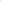 IV. Рабочая программа:14. Программный материал для учебно-тренировочных занятий по каждому этапу спортивной подготовки. 15. Учебно-тематический план по теоретической и практической подготовке.V. Особенности осуществления спортивной подготовки по отдельным спортивным дисциплинам.16. указываются с учетом главы V ФССП по виду спорта.VI. Условия реализации дополнительной образовательной программы спортивной подготовки:17. Материально-технические условия. Указываются материально-техническая база и (или) объекты инфраструктуры, оборудование и спортивный инвентарь, спортивная экипировка с учетом пункта 14 и приложений №№ 10-11 к ФССП для реализуемых этапов   спортивной подготовки.18. Кадровые условия. Указываются:  укомплектованность Организации педагогическими, руководящими и иными работниками (указывается с учетом подпункта 13.2 ФССП), уровень квалификации тренеров-преподавателей и иных работников Организации (указывается с учетом подпункта 13.1 ФССП), непрерывность профессионального развития тренеров-преподавателей Организации.19. Информационно-методические условия. Указываются применяемые комплексы информационных образовательных ресурсов, в том числе цифровые образовательные ресурсы, а также перечень информационно-методического обеспечения.          При необходимости допустимо в структуру включать приложения к Программе.         Изложение текста и оформление Программы выполняется согласно действующей терминологии и в соответствии с требованиями действующих гостов.5. Порядок рассмотрения и утверждения программыМБУ ДО  «Детско-юношеская спортивная школа № 3»Программа является  локальным нормативным документом, самостоятельно разрабатывается и утверждается Учреждением, осуществляющей образовательную деятельность, если не установлено иное Федеральным законом № 273-ФЗ.5.1. На первом этапе Программа рассматривается  Методическим Советом Учреждения, анализируется качество документа, ее соответствие Уставу,  действующим нормативно-правовым документам и требованиям к содержанию дополнительного образования детей, требованиям к содержанию и оформлению, согласно настоящему Положению.5.2. 	На втором этапе Программа представляется Педагогическому Совету Учреждения. 5.3.	Педагогический Совет Учреждения принимает Программу, решение заносится в протокол Педагогического Совета, на титульном листе в грифе принятия указывается номер протокола Педагогического Совета и дата.5.4.	Программа утверждается директором Учреждения, на титульном листе в грифе утверждения указывается номер и дата приказа.5.5.	После принятия и утверждения Программа имеет статус локального нормативного документа.5.6.	Программа на текущий учебный год утверждается не позднее 1 сентября.5.7.	На Программу может быть написана внутренняя рецензия одним из членов Методического Совета Учреждения.5.8.	По решению Методического Совета Программа может быть направлена для проведения внешней экспертизы.5.9. Программа проходит процедуру сертификации в рамках системы персонифицированного дополнительного образования, что является основанием для ее практического использования в образовательном процессе МБУ ДО ДЮСШ № 3. 6. Заключительные положения6.1. Дополнительные образовательные программы спортивной подготовки могут обновляться разработчиками с учетом развития науки, техники, технологий, культуры, экономики и социальной сферы. 6.2. Изменения и (или) дополнения в дополнительную образовательную программу спортивной подготовки вносятся с учетом изменений законодательных и нормативных правовых актов в сфере образования и спорта. Внесенные изменения и дополнения в программу проходят процедуру рассмотрения, согласования и утверждения согласно Положению.6.3. К дополнительной образовательной программе спортивной подготовки по усмотрению разработчика может быть разработан образовательно-методический комплекс, представляющий совокупность систематизированных материалов, необходимых для осуществления образовательной деятельности и эффективной реализации программы, успеха обучающихся в спортивной, познавательной, творческой, коммуникативной и других видах деятельности, включающий примеры (сценарии) занятий, примеры заданий для обучающихся и иные материалы по усмотрению разработчика Программы. 6.4.  Структура и оформление Программы соответствует требованиям  ФЗ № 273 «Об образовании в РФ» и ФЗ № 329 «О физической культуре и спорте в РФ».УТВЕРЖДАЮДиректор МБУ ДО ДЮСШ № 3  _____________ Д.И. ПожаркинПриказ № 63\1    от  23.08.2023 г.